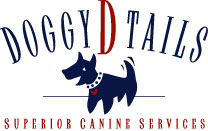 Veterinary Authorization for TreatmentVeterinary Hospital ____________________________________________________________Street Address ________________________________________________________________   Phone _________________________Medical History Pets Name                        Age    Sex   Spay/Neutered  Species                 Medications                        Allergies               Diet limitations Surgeries_____________________________________________________________________________________________________Existing medical disorders_____________________________________________________________________________________Injuries_______________________________________________________________________________________________________Pet Sitter will notify Pet Owner as soon as possible if medical attention is necessary.  In the event that Owner cannot be reached  or time is of the essence this form will stand as a record of Owner's wishes.Please circle answers that applyYes	No	If my pets need medical treatment I agree to reimburse the Veterinarian for services rendered, up to $___________________________  for each pet.Yes	No	I agree to reimburse the Veterinarian for all costs they deem necessary to make my pet(s) well.Yes	No	If my pet(s) are suffering from a TERMINAL illness or injury, the Pet Sitter will contact me first.If however, I cannot be reached and my pet(s) are suffering I give permission to the Veterinarian to euthanize them.Any Additional commentsI hereby authorize my Pet Sitter ______________________ or one of their representatives to seek medical treatment for my pets during my absence.  This agreement applies to all the pets in my household now and in the future.To Veterinary Hospital - if medical care is necessary I authorize the following credit card to be used as payment to seek medical care by my pet sitter.Name on Credit Card ___________________________________________________________  Expiration Date ___________Credit Card Number _________________________________________________________________________________________________________________	_____________________________________________(Pet Owners Signature) 					 (Print full name)